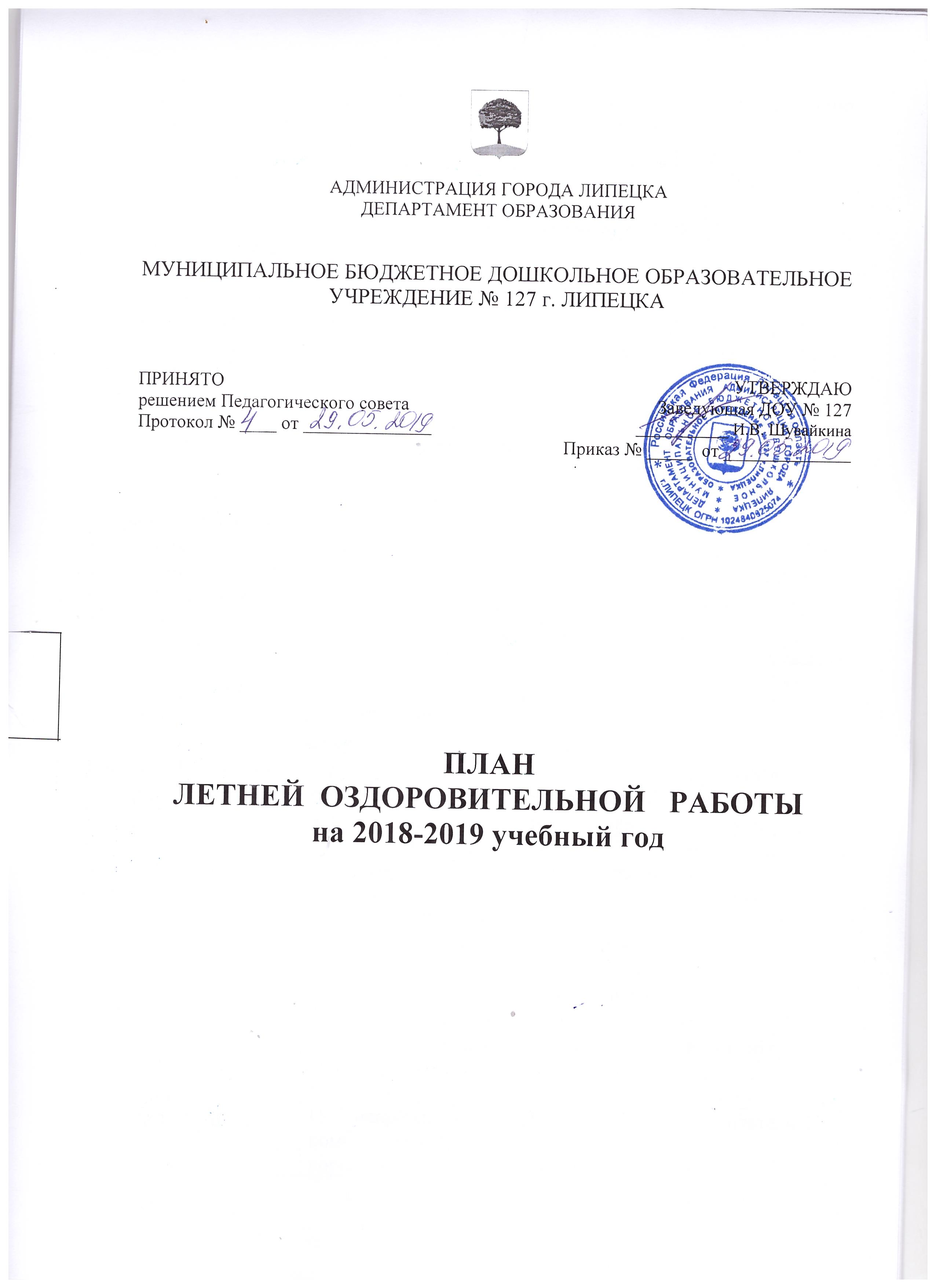 Цель: объединить усилия педагогов и родителей воспитанников по созданию условий, способствующих оздоровлению детского организма в летний период; эмоциональному, личностному, познавательному развитию ребёнкаЗадачи:1.    Создать условия, обеспечивающие охрану жизни и здоровья детей, предупреждение заболеваемости и травматизма.2.    Реализовать систему мероприятий, направленных на оздоровление и физическое развитие детей, их нравственное воспитание, развитие любознательности и познавательной активности, формирование культурно-гигиенических и трудовых навыков.3.   Осуществить педагогическое и санитарное просвещение родителей по вопросам воспитания и оздоровления детей в летний период.Создание условий для разностороннего развития детей при организации летней оздоровительной работыФормы оздоровительных мероприятий в летний периодРазделы и направления работыФормы работыОтветственные Использование вариативных режимов дня и пребывания ребенка в ДОУРежимы:- типовой режим дня по возрастным группам;- оздоровительный режим дня- индивидуальный режим днязам. заведующей, ст. воспитатель, воспитателиРазнообразные виды организации режима двигательной активности ребенка:- регламентированная деятельность- утренняя гимнастика, физкультминутки, физкультурные занятия, прогулки, пешие прогулкивоспитатели, инструктор по физкультуре- частично регламентированная деятельность- спортивные праздники и досуги, спортивные игры, подвижные игры на воздухе и в помещении;- Дни здоровья;- подгрупповые и индивидуальные занятия с варьированием физической нагрузки с учетом исходного уровня здоровья и возможностей ребенкавоспитатели, инструктор по физкультуре - нерегламентированная деятельностьсамостоятельная двигательная активность детей в помещении и на прогулкевоспитателиПрофилактические мероприятияЦеленаправленные гимнастические комплексы, комплексы корригирующей гимнастикиВоспитателиОбщеукрепляющие мероприятия- обливание ног после прогулки;- режим теплового комфорта в выборе одежды для пребывания в группе, на занятиях по физкультуре, во время прогулок;- режим проветривания и оптимизации вентиляции во время дневного сна;- местные и общие воздушные ванны;- свето-воздушные и солнечные ваннывоспитатели,младшие воспитателиКоррекционные мероприятия- коррекция адаптационных нарушений;- индивидуальная деятельность с учителем-логопедомпедагог-психолог,учитель-логопедОрганизация питанияОздоровительное питание в соответствии с действующими нормамишеф–повар, калькуляторПсихологическое сопровождение развития детей- создание благополучного психологического климата;- обеспечение педагогами положительной эмоциональной мотивации всех видов детской деятельности;- личностно-ориентированный стиль взаимодействия педагогов и специалистов с детьми;- формирование основ коммуникативной деятельности у детей;- индивидуальная коррекция нарушений развития;- психолого-медико-педагогическая поддержка ребенка в адаптационный периодвоспитатель, педагог-психолог, специалисты ДОУФормирование основ гигиенических знаний и здорового образа жизни- развитие представлений и навыков здорового образа жизни и поддержания здоровья;- воспитание общих и индивидуальных гигиенических навыков интереса и любви к физической активности;- формирование основ безопасности жизнедеятельностизам. заведующей,  ст. воспитатель, воспитатели, инструктор по физкультуре НаправленияработыУсловия реализации работыОтветственныйСанитарно-гигиенические условияСанитарно-гигиенические условияСанитарно-гигиенические условияОрганизация водно-питьевого режимаНаличие индивидуальных кружек, организация питьевого режимамл. воспитателиОрганизация закаливающихпроцедурНаличие индивидуальных полотенец для рук и ног, решёток (прорезиненных ковриков), теплой воды.младшие воспитатели, воспитатели.Функционирование групп-  наличие перспективного и календарного  планов согласно возрасту детей;-  наличие родительского уголка в группе (режим дня, сетка занятий, информация о ежедневной работе с детьми, папки-передвижки);-  рациональное размещение игровых зон на участкахзам. заведующей, ст. воспитатель,воспитателиБезопасность участков- создание условий для предупреждения детского травматизма (отсутствие торчащих острых предметов, прочность оборудования)заведующая, завхозУсловия для освоения детьми образовательных областей «Физическое развитие»Условия для освоения детьми образовательных областей «Физическое развитие»Условия для освоения детьми образовательных областей «Физическое развитие»Организация безопасныхусловий пребывания детейв ДОУНаличие аптечки первой помощи, исправного оборудования на прогулочных площадкахмедицинская сестра, воспитатели,завхозФормирование основ безопасного поведения и привычки к здоровому образу жизниНаличие дидактического материала для: работы по ОБЖ, ЗОЖ, обучения детей правилам дорожного движения воспитателиОрганизация двигательногорежима- наличие физкультурного оборудования(мячи, кегли, кольцебросы, скакалки, мешочки с песком, пр.);- проведение коррекционной работы (коррекция зрения, осанки, плоскостопия и др.);- индивидуальная работа с детьми по развитию движений;- организация спортивных праздников, досугов.инструктор по физкультуре, воспитатели групп.Условия для освоения детьми образовательной области «Познавательное развитие»Условия для освоения детьми образовательной области «Познавательное развитие»Условия для освоения детьми образовательной области «Познавательное развитие»Организация познавательных тематических досугов- разработка сценариев- подготовка атрибутов, костюмов- наличие дидактических пособий, игрзам. заведующей, ст. воспитатель, музыкальные руководители, воспитателиОрганизация экскурсийПроведение целевых прогулок, экскурсийзам. заведующей, ст. воспитатель, воспитателиОрганизация экспериментальной деятельности- наличие  цветников, огородов; - пособий и оборудования для проведения экспериментовзам. заведующей, ст. воспитатель, воспитателиОрганизация трудовой деятельности- наличие оборудования для труда (лопатки, лейки, грабли, совки, ведёрки);- наличие изобразительных средств (картон, цветная бумага, ножницы, клей, нитки и др.), природного материала, нетрадиционного материала (тесто, ткань, овощи и др.);- организация выставок, конкурсов поделок зам. заведующей, ст. воспитатель, воспитателиУсловия для освоения детьми образовательной области «Социально-коммуникативное развитие»Условия для освоения детьми образовательной области «Социально-коммуникативное развитие»Условия для освоения детьми образовательной области «Социально-коммуникативное развитие»Организация всех видов игр- наличие атрибутов для сюжетно-ролевых игр;- наличие дидактических игр (ФЭМП, развитие речи, познание, и др.);- наличие оборудования для театрализованной деятельностист. воспитатель, воспитатели, муз. руководителиОрганизация бесед- наличие материалов по патриотическому воспитанию;- наличие материалов по нравственному воспитаниюст. воспитатель, воспитателиУсловия для освоения детьми образовательной области «Речевое развитие»Условия для освоения детьми образовательной области «Речевое развитие»Условия для освоения детьми образовательной области «Речевое развитие»Организация литературных тематических досугов - наличие детской художественной литературы, иллюстраций к художественным произведениям;- наличие д/и по развитию речизам. заведующей, воспитателиУсловия для освоения детьми образовательной области «Художественно-эстетическое развитие»Условия для освоения детьми образовательной области «Художественно-эстетическое развитие»Условия для освоения детьми образовательной области «Художественно-эстетическое развитие»Организация музыкальных развлечений- наличие детских музыкальных инструментов;- наличие музыкально дидактических игр;- наличие музыкальных произведений для слушаниямузыкальные руководители, воспитателиОрганизация изобразительной деятельности- работа с использованием нетрадиционных методов и материалов;- наличие изобразительных средств и оборудования (мелки, гуашь, акварель, кисти, свечи, природный материал, пластилин);- организация выставок, конкурсов внутри детского сада, игр с песком и водойст. воспитатель, воспитателиФормы работыСодержание занятийУсловия организацииУсловия организацииУсловия организацииОтветственныйФормы работыСодержание занятийМестоВремяПродолжительность ОтветственныйУтренняя гимнастикаЦель проведения – повышение функционального состояния и работоспособности организма, развитие моторики, формирование правильной осанки, предупреждение плоскостопияТрадиционная гимнастика (включает в себя простые гимнастические упражнения с обязательным введением дыхательных упражнений): Коррекционная гимнастика (включение в комплекс 3 – 4 специальных упражнений в соответствии с характером отклонений или нарушений в развитии у детей)на воздухеежедневно перед завтракоммладший, средний дош. возраст – 5 мин.старший дош. возраст – 7 мин.инструктор по ФК,воспитательНОД по физической культуре Организация НОД должна исключать возможность переутомления или нарушения деятельности физиологических процессов и структур организма, в частности косно-мышечной и сердечно-сосудистой систем как наиболее нагружаемых при физических упражнениях.Упражнения подбираются в зависимости от задач занятия, от возраста, физического развития и состояния здоровья детей, физкультурного оборудования и пр. Виды НОД по физ. культуре:- традиционная, тренировочная, сюжетная (игровое), коррекционно-развивающие (включение специальных упражнений в соответствии с характером нарушений в развитии детей). Используется организованные формы занятий с включением подвижных игр, спортивных упражнений с элементами соревнований, прогулки по маршруту (простейший туризм), праздники, развлечение.на воздухе, на спортивной площадкетри раза в неделю, в часы наименьшей инсоляции (до наступления жары и после ее спада)младшая гр. – 15 мин.средняя гр. - 20 мин.старшая гр. – 25 мин.инструктор по ФК,  воспитателиПодвижные игры Рекомендуются игры средней и малой подвижности. Выбор игры зависит от педагогических задач, подготовленности, индивидуальных особенностей детейВиды игр:- сюжетные (использование для объяснения крошки-сказки или сюжетного рассказа);- несюжетные с элементами соревнований на разных этапах разучивания (новые, углубленно разучиваемые, на этапах закрепления и совершенствования);- дворовые- народные- с элементами спорта (бадминтон, футбол, баскетбол, городки)на воздухе, на спортивной площадкеежедневно в часы наименьшей инсоляциидля всех возрастных групп – 10-20 мин.воспитателиДвигательные разминки (физминутки): выбор зависит от интенсивности и вида ведущей деятельностиВарианты:- упражнение на развитие мелкой моторики;- ритмические движения;- упражнение на внимание; - координации движений;- упражнения в равновесии;- упражнения для активизации работы глазных мышц;- гимнастика расслабления;- корригирующие упражнения (в соответствии с характером отклонении или нарушении развитие детей);- упражнения на формирование правильной осанки;- упражнения на формирование свода стопы.на воздухе, на игровой площадкеежедневно в часы наименьшей инсоляциимладший, средний дош. возраст – 6 мин.старший дош. возраст – 10 мин.воспитателиЭлементы видов спорта, спортивные упражнения Способствует формированию специальных двигательных навыков, воспитанию волевых качеств, эмоций, расширению кругозора детейВиды спортивных упражнений:- футбол;- баскетбол;- бадминтон;Прикладное значение спортивных упражнений:- восприятие соответствующих трудовых навыков и бережное отношение к инвентарюна воздухе, на игровой площадкеежедневно в часы наименьшей инсоляциимладший, средний дош. возраст – 8-10 мин.старший дош. возраст – 12 мин.воспитатели, инструктор по ФКГимнастика после дневного снаРазминка после сна с использованием различных упражнений: с предметами и без предметов;На формирование правильной осанки;На формирование свода стопы;Имитационного характера;Сюжетные или игровые;С простейшими тренажерами (гимнастические мячи, утяжелители, гимнастические палки, обручи);На развитие мелкой моторики;На координацию движений,Равновесиеспальня или групповое помещение при открытых фрамугахежедневно после дневного снадля всех возрастных групп – 7-10воспитательЗакаливающие мероприятияСистема мероприятий с учетом состояния здоровья, физического развития, индивидуальных особенностей детей:- элементы закаливания в повседневной жизни (умывание прохладной водой, широкая аэрация помещений, обтирание, обливание до пояса);- закаливающие мероприятия в сочетании с физическими упражнениями (правильно организованная прогулка, солнечные и водные процедуры в сочетании с физическими упражнениями)с учетом специфики закаливающего мероприятияв зависимости от закаливающего мероприятияпо усмотрению медицинских работниковмедицинский работник, воспитатели  Индивидуальная работа в режиме дняПроводится с отдельными детьми или по подгруппам с целью стимулирования к двигательной активности, самостоятельным и упражнения. Предусматривает оказание помощи детям, имеющим нарушения в развитии. Содействует укреплению здоровья и улучшения физического развития ослабленных детей, исправлению дефектов осанки.в физкультурном зале или на спортивной площадкеустанавливается индивидуальноустанавливается индивидуальновоспитателиПраздники, досуг, развлеченияСпособствуют закреплению полученных навыков, активизации физиологических процессов в организме под влиянием усиленной двигательной активности в сочетании с эмоциямина воздухе, на групповой или спортивной площадке1 раз в месяцне более 30инструктор по ФК, воспитатели, муз. рук-ли Административно-хозяйственная работа Административно-хозяйственная работа Административно-хозяйственная работа Административно-хозяйственная работа Административно-хозяйственная работа№п/п                Содержание деятельностиСрок Срок Ответственный 1Обновить песок в песочницах; проверить наличие игрушек для игр с песком и водоймаймайзам. заведующей, ст. воспитатель, завхоз, воспитатели2Подготовить огороды и цветники для работы с детьми, создание условий для поливамай май воспитатели, завхоз3Провести инструктаж педагогов, персонала по вопросам  жизни и здоровья детей при организации летних праздников, игр, походовмай - июньмай - июньзаведующая ДОУ, зам. заведующей, ст. воспитатель4Организовать субботник с привлечением родителей по благоустройству территории детского сада (ремонт и покраска игрового оборудования)май - июльмай - июльвоспитатели, завхоз5Провести производственное совещание со всем педагогическим персоналом ДОУ по организации и содержанию работы с детьми в летних условияхмаймайШувайкина И.В.6Провести косметический ремонт групп № 8, 10, 12; замену оконных блоков  групп № 4, 8июнь-июль  июнь-июль   заведующая ДОУ, родители групп 7 Осуществление разных видов контроля за работой всех подразделений ДОУв течение ЛОПв течение ЛОПзаведующая ДОУ, зам. заведующей, ст. воспитательМетодическая работаМетодическая работаМетодическая работаМетодическая работаМетодическая работа№ п/п    Содержание деятельностиСодержание деятельностиСрокОтветственныйКонсультации для воспитателейКонсультации для воспитателейКонсультации для воспитателейКонсультации для воспитателейКонсультации для воспитателей1«Особенности планирования воспитательно-образовательной работы в летний период» «Особенности планирования воспитательно-образовательной работы в летний период» 05.06.2019Андрюшина Н.А.2«Экологическое воспитание детей летом»«Экологическое воспитание детей летом»19.06.2019Бушмина Л.П.3«Детский туризм, или какими должны быть прогулки с детьми дошкольного возраста»«Детский туризм, или какими должны быть прогулки с детьми дошкольного возраста»03.07.2019Евтягина С.В.4«Миражи песчаной педагогики. Игры на влажном песке»«Миражи песчаной педагогики. Игры на влажном песке»17.07.2019Андрюшина Н.А.5«Адаптация вновь прибывших детей. Вопросы и ответы»«Адаптация вновь прибывших детей. Вопросы и ответы»31.07.2019Чернышова М.Н.6«Организация детской познавательной деятельности в условиях лета»«Организация детской познавательной деятельности в условиях лета»07.08.2019Бушмина Л.П.7«Формируем интерес к спорту» «Формируем интерес к спорту» 07.08.2019Евтягина С.В.8«ИКТ-компетентность – требование профессионального стандарта педагога»«ИКТ-компетентность – требование профессионального стандарта педагога»21.08.2019Шувайкина И.В.9Индивидуальная работа с воспитателями по запросамИндивидуальная работа с воспитателями по запросамв течение ЛОПзам. заведующей10Пополнение предметно-развивающей среды групп (приобретение, изготовление игр, пособий в соответствии с ФГОС)Пополнение предметно-развивающей среды групп (приобретение, изготовление игр, пособий в соответствии с ФГОС)до 01.09.2017воспитатели всех группКонсультации для младших воспитателейКонсультации для младших воспитателейКонсультации для младших воспитателейКонсультации для младших воспитателейКонсультации для младших воспитателей1«Санитарно-эпидемиологический режим ДОУ в летний период»        «Санитарно-эпидемиологический режим ДОУ в летний период»        05.06.2019медсестра2«Помощь  младшего воспитателя в                 организации закаливания ЛОП»«Помощь  младшего воспитателя в                 организации закаливания ЛОП»02.07.2019медсестра3«Кишечная инфекция»«Кишечная инфекция»01.08.2019медсестраОрганизационно – педагогическая   деятельностьОрганизационно – педагогическая   деятельностьОрганизационно – педагогическая   деятельностьОрганизационно – педагогическая   деятельностьОрганизационно – педагогическая   деятельность1Индивидуальная работа с молодыми  и начинающими специалистамиИндивидуальная работа с молодыми  и начинающими специалистамив течение                                                                  ЛОПзам. заведующей2Производственные совещания:         «Подготовка детского сада к летнему оздоровительному периоду»,  «Итоги  летней оздоровительной работы»                                                                       Производственные совещания:         «Подготовка детского сада к летнему оздоровительному периоду»,  «Итоги  летней оздоровительной работы»                                                                       май  августзаведующая ДОУ3Еженедельные пятиминутки по вопросам    организации летней оздоровительной   работы в ДОУ Еженедельные пятиминутки по вопросам    организации летней оздоровительной   работы в ДОУ в течение          ЛОПзаведующая ДОУ4Семинар-практикум: «Оказание помощи детям при укусах насекомых»Семинар-практикум: «Оказание помощи детям при укусах насекомых»06.06.2019медсестра5Педсовет: «Анализ работы в ДОУ за                 летний оздоровительный период»                                             Педсовет: «Анализ работы в ДОУ за                 летний оздоровительный период»                                             августзаведующая ДОУВоспитательно-образовательная работаВоспитательно-образовательная работаВоспитательно-образовательная работаВоспитательно-образовательная работаВоспитательно-образовательная работа1Организовать  утренний прием и максимальное пребывание детей на свежем воздухе, соблюдение режима дня Организовать  утренний прием и максимальное пребывание детей на свежем воздухе, соблюдение режима дня в течение ЛОПвоспитатели,инструктор по ФК2Внедрять активные методы оздоровления в регламентированные и нерегламентированные виды деятельностиВнедрять активные методы оздоровления в регламентированные и нерегламентированные виды деятельностив течение ЛОПинструктор по ФК,воспитатели3Работа с детьми по предупреждению бытового и дорожного-транспортного травматизма, противопожарной безопасностиРабота с детьми по предупреждению бытового и дорожного-транспортного травматизма, противопожарной безопасностив течение ЛОПвоспитатели,зам.заведующей, муз. руководители4Экологическое просвещение детей, расширение знаний об окружающем мире, труде людейЭкологическое просвещение детей, расширение знаний об окружающем мире, труде людейв течение ЛОПвоспитатели, муз. руководитель5Развивать творческие способности детей в разных видах деятельности. Дать возможность ребенку к самовыражению, проявлению творчества, фантазииРазвивать творческие способности детей в разных видах деятельности. Дать возможность ребенку к самовыражению, проявлению творчества, фантазиив течение ЛОПвоспитатели, муз. руководительIII. Комплексно-тематическое планированиеIII. Комплексно-тематическое планированиеIII. Комплексно-тематическое планированиеIII. Комплексно-тематическое планированиеIII. Комплексно-тематическое планированиеIII. Комплексно-тематическое планированиеИЮНЬИЮНЬИЮНЬИЮНЬИЮНЬИЮНЬНеделя «Счастливое детство моё» 1 июня – День защиты детей                   Неделя «Счастливое детство моё» 1 июня – День защиты детей                   Неделя «Счастливое детство моё» 1 июня – День защиты детей                   Неделя «Счастливое детство моё» 1 июня – День защиты детей                   03.06 – 07.0603.06 – 07.06Неделя «С чего начинается Родина?» 12 июня – День России       Неделя «С чего начинается Родина?» 12 июня – День России       Неделя «С чего начинается Родина?» 12 июня – День России       Неделя «С чего начинается Родина?» 12 июня – День России       10.06 – 14.0610.06 – 14.06«Неделя здоровья»    19 июня – Всемирный день детского футбола              «Неделя здоровья»    19 июня – Всемирный день детского футбола              «Неделя здоровья»    19 июня – Всемирный день детского футбола              «Неделя здоровья»    19 июня – Всемирный день детского футбола              17.06 – 21.0617.06 – 21.06Неделя «На страже мира» 22 июня – День памяти и скорби       Неделя «На страже мира» 22 июня – День памяти и скорби       Неделя «На страже мира» 22 июня – День памяти и скорби       Неделя «На страже мира» 22 июня – День памяти и скорби       24.06 – 28.0624.06 – 28.06ИЮЛЬ ИЮЛЬ ИЮЛЬ ИЮЛЬ ИЮЛЬ ИЮЛЬ Неделя «У воды и в воде»  7 июля –  День работников морского и речного флотаНеделя «У воды и в воде»  7 июля –  День работников морского и речного флотаНеделя «У воды и в воде»  7 июля –  День работников морского и речного флотаНеделя «У воды и в воде»  7 июля –  День работников морского и речного флота01.07 – 05.0701.07 – 05.07«Неделя семьи»8 июля – День семьи, любви и верности«Неделя семьи»8 июля – День семьи, любви и верности«Неделя семьи»8 июля – День семьи, любви и верности«Неделя семьи»8 июля – День семьи, любви и верности08.07 – 12.0708.07 – 12.07«Неделя любимого города» 21  июля – День города«Неделя любимого города» 21  июля – День города«Неделя любимого города» 21  июля – День города«Неделя любимого города» 21  июля – День города15.07 – 19.0715.07 – 19.07Неделя «Мы исследователи и следопыты» (экология)23 июля – Всемирный день китов и дельфиновНеделя «Мы исследователи и следопыты» (экология)23 июля – Всемирный день китов и дельфиновНеделя «Мы исследователи и следопыты» (экология)23 июля – Всемирный день китов и дельфиновНеделя «Мы исследователи и следопыты» (экология)23 июля – Всемирный день китов и дельфинов22.07 –  28.0722.07 –  28.07«Неделя дружбы»30 июля – Международный день дружбы«Неделя дружбы»30 июля – Международный день дружбы«Неделя дружбы»30 июля – Международный день дружбы«Неделя дружбы»30 июля – Международный день дружбы29.07 – 02.0829.07 – 02.08АВГУСТАВГУСТАВГУСТАВГУСТАВГУСТАВГУСТ«Неделя безопасности»5 августа – Международный день светофора«Неделя безопасности»5 августа – Международный день светофора«Неделя безопасности»5 августа – Международный день светофора«Неделя безопасности»5 августа – Международный день светофора05.08 – 09.0805.08 – 09.08«Неделя спорта и физкультуры» 11 августа – День физкультурника    «Неделя спорта и физкультуры» 11 августа – День физкультурника    «Неделя спорта и физкультуры» 11 августа – День физкультурника    «Неделя спорта и физкультуры» 11 августа – День физкультурника    12.08 – 16.0812.08 – 16.08Неделя «В мире музыки и театра»22 августа – День Государственного флага РФНеделя «В мире музыки и театра»22 августа – День Государственного флага РФНеделя «В мире музыки и театра»22 августа – День Государственного флага РФНеделя «В мире музыки и театра»22 августа – День Государственного флага РФ19.08 – 23.0819.08 – 23.08Неделя «В стране Мульти-Пульти»27 августа – День киноНеделя «В стране Мульти-Пульти»27 августа – День киноНеделя «В стране Мульти-Пульти»27 августа – День киноНеделя «В стране Мульти-Пульти»27 августа – День кино26.08 – 30.0826.08 – 30.08IV. Воспитательная работа с детьмиIV. Воспитательная работа с детьмиIV. Воспитательная работа с детьмиIV. Воспитательная работа с детьмиIV. Воспитательная работа с детьмиIV. Воспитательная работа с детьми№ п/пСодержание работыСодержание работыСрокСрокОтветственныйИюньИюньИюньИюньИюньИюнь1Музыкально-театрализованное представление, посвященное Дню защиты детей (театральная студия «Капитошка»)Конкурс рисунков на асфальте «Разноцветный мир»Музыкально-театрализованное представление, посвященное Дню защиты детей (театральная студия «Капитошка»)Конкурс рисунков на асфальте «Разноцветный мир»1 июня1 июнямуз. руководители,                                                                                                            зам. заведующей,воспитатели2Развлечение «Урок России» (посвящено Дню России)  Развлечение «Урок России» (посвящено Дню России)  11 июня11 июнямуз. руководители3Конкурс чтецов «На необъятных просторах…»Конкурс чтецов «На необъятных просторах…»13 июня13 июнязам. заведующей, воспитатели4Физкультурный досуг с участием родителей «С физкультурой мы дружны!» Физкультурный досуг с участием родителей «С физкультурой мы дружны!» 19 июня19 июняинструктор по ФК5«Никто не забыт, ничто не забыто» (планетарий «Млечный путь»)«Никто не забыт, ничто не забыто» (планетарий «Млечный путь»)21 июня21 июнямуз. работникиИюльИюльИюльИюльИюльИюль1Тематический день «Путешествие капельки» Тематический день «Путешествие капельки» 5 июля5 июлявоспитатели2«Наша дружная семья» (фольклорная группа «Радуга») «Наша дружная семья» (фольклорная группа «Радуга») 8 июля8 июлявоспитатели 3Конкурс чтецов «Лучший город Земли»Досуг, посвященный Дню города (театральная студия «Капитошка»)Конкурс чтецов «Лучший город Земли»Досуг, посвященный Дню города (театральная студия «Капитошка»)17 июля17 июлязам. заведующей, муз. руководитель 4Праздник лета и воды «Морской круиз» Конкурс поделок из природного материалаПраздник лета и воды «Морской круиз» Конкурс поделок из природного материала24 июля24 июлямуз. руководитель5 Досуг «Праздник для мальчишек и девчонок» Досуг «Праздник для мальчишек и девчонок»30 июля30 июлязам. заведующей, муз. руководительАвгустАвгустАвгустАвгустАвгустАвгуст1Развлечение «Азбука пешехода» (театральная студия «Феерия»)Развлечение «Азбука пешехода» (театральная студия «Феерия»)5 августа5 августамуз. руководитель2Досуг «Всей семьей на стадион» Досуг «Всей семьей на стадион» 14 августа14 августаинструктор по ФК, воспитатели 3Развлечение «День флага» (кинолекторий «Почемучки») – «Сказка о Петре и Петруше»Конкурс «Город на песке»Развлечение «День флага» (кинолекторий «Почемучки») – «Сказка о Петре и Петруше»Конкурс «Город на песке»22 августа22 августазам. заведующей, 4КВН «В мире музыки, театра и кино» (для старших дошкольников)Развлечение - дискотека «Мульти-Пульти»КВН «В мире музыки, театра и кино» (для старших дошкольников)Развлечение - дискотека «Мульти-Пульти»28 августа28 августамуз. руководитель, воспитателиРуководство и контрольРуководство и контрольРуководство и контрольРуководство и контрольРуководство и контрольРуководство и контроль№ п/пСодержание работыСодержание работыСрокСрокОтветственныйТематический контроль- готовность ДОУ к летнему оздоровительному периоду;- итоги летней оздоровительной работы;- подготовка к новому учебному годуТематический контроль- готовность ДОУ к летнему оздоровительному периоду;- итоги летней оздоровительной работы;- подготовка к новому учебному годумай-июньавгустмай-июньавгустзаведующая, зам. заведующейОперативный контроль:- соблюдение инструкций по охране труда и технике безопасности;- прогулка: соблюдение требований к проведению прогулки (продолжительность, одежда детей, двигательная активность, проведение различных видов дея-ти); содержание и состояние выносного материала;- проведение закаливания, разумное сочетание его различных видов,  проведение оздоровительных мероприятий в режиме дня- организация экологической работы в летний период- соблюдение двигательного режима в течение дня;- работа по изучению детьми ПДД и ОБЖОперативный контроль:- соблюдение инструкций по охране труда и технике безопасности;- прогулка: соблюдение требований к проведению прогулки (продолжительность, одежда детей, двигательная активность, проведение различных видов дея-ти); содержание и состояние выносного материала;- проведение закаливания, разумное сочетание его различных видов,  проведение оздоровительных мероприятий в режиме дня- организация экологической работы в летний период- соблюдение двигательного режима в течение дня;- работа по изучению детьми ПДД и ОБЖиюньвесь периодиюльвесь периодавгустиюньвесь периодиюльвесь периодавгустАндрюшина Н.А.методическая служба ДОУмед. сестраметодическая служба ДОУЕжемесячный контроль: - календарное планирование воспитательно-образовательного процесса;-   организация питания;- соблюдение питьевого режима;- наличия выносного материала во второй половине дня;- организация работы с детьми на огородеЕжемесячный контроль: - календарное планирование воспитательно-образовательного процесса;-   организация питания;- соблюдение питьевого режима;- наличия выносного материала во второй половине дня;- организация работы с детьми на огороде1 раз в месяцпостояннопостояннопостоянно1 раз в месяц1 раз в месяцпостояннопостояннопостоянно1 раз в месяцзам. заведующейзаведующая, мед. сестрамед. сестразам. заведующейметодическая служба ДОУМониторинговый контроль:- анализ посещаемости, заболеваемости;- мониторинг эффективности здоровьесберегающей деятельности ДОУ в летний оздоровительный период;- анализ выполнения плана ЛОР (итоговый)Мониторинговый контроль:- анализ посещаемости, заболеваемости;- мониторинг эффективности здоровьесберегающей деятельности ДОУ в летний оздоровительный период;- анализ выполнения плана ЛОР (итоговый)1 раз в месяцавгуставгуст1 раз в месяцавгуставгустмед. сестрамед. сестразам. заведующейVI. Работа с родителямиVI. Работа с родителямиVI. Работа с родителямиVI. Работа с родителямиVI. Работа с родителямиVI. Работа с родителями№п/пКонсультацииСовместные мероприятия(дети,  родители, педагоги)Совместные мероприятия(дети,  родители, педагоги)Совместные мероприятия(дети,  родители, педагоги)Ответственныйиюньиюньиюньиюньиюньиюнь1Оформление уголка для родителей «Лето, солнце и вода»- экологическая акция «ДЕТИ ПРОТИВ МУСОРА!» (05.06.2019)- организация тематической выставки «Папа может все!» (16.06.2019) - экологическая акция «ДЕТИ ПРОТИВ МУСОРА!» (05.06.2019)- организация тематической выставки «Папа может все!» (16.06.2019) - экологическая акция «ДЕТИ ПРОТИВ МУСОРА!» (05.06.2019)- организация тематической выставки «Папа может все!» (16.06.2019) воспитатели2 «Воспитатель лето» (рекомендации родителям по организации досуга в летнее время)  участие родителей в благоустройстве участка, косметическом ремонте группучастие родителей в благоустройстве участка, косметическом ремонте группучастие родителей в благоустройстве участка, косметическом ремонте группвоспитатели3Общее собрание для родителей вновь поступающих детей -  «Давайте знакомиться!»«День открытых дверей»«День открытых дверей»«День открытых дверей»воспитателигрупп № 3, 7, 8, 10, 11июльиюльиюльиюльиюльиюль1Фотоконкурс семейный альбомпредставление презентаций «Мои родные и близкие»представление презентаций «Мои родные и близкие»представление презентаций «Мои родные и близкие»воспитатели2Оформление уголка для родителей «Семейный туризм» организация смотра-конкурса «Красота России» организация смотра-конкурса «Красота России» организация смотра-конкурса «Красота России» воспитатели августавгуставгуставгуставгуставгуст1«Памятки по профилактике детского ДТТ»устный журнал «Формирование культуры безопасности у дошкольников» ж-л устный журнал «Формирование культуры безопасности у дошкольников» ж-л устный журнал «Формирование культуры безопасности у дошкольников» ж-л воспитатели2 Оформление уголка здоровья для родителей «Формирование навыков здорового пищевого поведения»выпуск фотогазет, альбомов, плакатов «Лето 2019»выпуск фотогазет, альбомов, плакатов «Лето 2019»выпуск фотогазет, альбомов, плакатов «Лето 2019»воспитатели